PROGRAMACIÓN DEL SEMESTRE 2019-IAPROBADO EN EL CONSEJO DE LA ESCUELA DE FECHA: 6.02.20191FEB/MAR25 al 1Lunes 25. Inicio de clases Semestre 2019-I2MARZO06 al 08Lunes 04 y Martes 05. Carnavales. Viernes 08  Inicio de retiro de asignaturas3MARZO11 al 154MARZO18 al 225MARZO25 al 29Viernes 29.  Fin de retiro de asignaturas6ABRIL01 al 057ABRIL08 al 128ABRIL15 al 19SEMANA SANTA9ABRIL22 al 26Entrega de primer corte de notas a la Coordinación Académica de la Escuela.10ABRIL/MAYO29 al 03Miércoles 01. Día del Trabajador.11MAYO06 al 1012MAYO13 al 1713MAYO20 al 24Entrega de segundo corte de notas a la Coordinación Académica de la Escuela.MAYO27 AL 31Lunes 27. Enviar Programación Docente 2019-I y oferta al PCI a la Coordinación Académica FHE.  30 y 31 Actos de Grados14JUNIO03 al 0715JUNIO10 al 1416JUNIO17 al 21Viernes 21. Finalización de clases y entrega de notas de las asignaturas con reparación.17JUNIO25 al 28Lunes 24 Batalla de Carabobo.  Viernes 28. Fecha tope de solicitud de constancias de culminación de créditos para entrar al Grado de Noviembre 2019-II18JULIO01 al 05Viernes 05. Día de la Independencia19JULIO08 al 12Miércoles 10 Inicio de exámenes de reparación20JULIO15 al 19Miércoles 17 Fin de Exámenes de Reparación. Viernes 19 Fecha tope de entrega seminarios, talleres, electivas y reparación.21JULIO22 al 26Inscripciones de nuevos ingresos22JULIO29 al 31Inscripciones de alumnos regulares23AGOSTO/SEPTIEMBRE01 al 15VACACIONES COLECTIVAS24SEPTIEMBRE16 al 20Lunes 16. Inicio de Clases Semestre 2019-II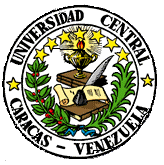 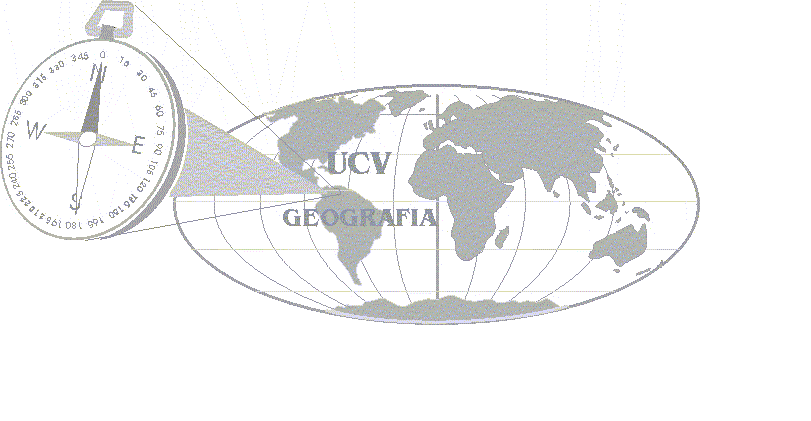 